Contents1. VADC Annual Changes for 2024-25	22. New forensic flag field in the Service Event Statement	23. Sex and Gender Inclusive Data Collection and Reporting Guide	24. Data privacy awareness	21. VADC Annual Changes for 2024-25The VADC Data Custodian has considered the recommended changes from the VADC Change Management Group and has approved the revisions to the VADC specifications for 2024-25.Specifications for revisions to VADC for 2024-25 was distributed via email on 8th January 2024 to VADC Bulletin subscribers. A copy has been published on the VADC annual changes website at: https://www.health.vic.gov.au/funding-and-reporting-aod-services/victorian-alcohol-and-drug-collection-annual-changes.The proposal related to the new Support Activity entity was considered critical and approved to proceed. All other proposals for changes for 2024-25 have been deferred for consideration in future years.Please ensure your client management system vendor has received a copy of the Specifications for revisions to VADC for 2024-25 in order to be ready to report from the July 2024 reporting period.   2. New forensic flag field in the Service Event Statement The Service Event Statement (SES) includes a new field called ‘Forensic Flag’ with a Yes or No value. If the ‘Forensic Flag’ is a blank, the forensic rules have not been applied because the service event has not closed (i.e. no end date).A copy of the new SES specification and information sheet are available here:The SES specification and information sheet will be updated on the VADC website shortly at:https://www.health.vic.gov.au/funding-and-reporting-aod-services/service-event-statementThe new format SES which includes the forensic flag will be generated on the 7th of March 2024.A reminder that the Service Event Statement (SES) is issued twice a month on the 7th and 17th of each month and all services should be checking this statement and using it as a tool for reconciliation.3. Sex and Gender Inclusive Data Collection and Reporting GuideThe department has published a new LGBTIQA+ Inclusive Language Guide. The guide aims to support public sector entities, including AOD service providers and their employees, to make Victoria a safer, fairer and more inclusive place for everyone.It is important that everyone, including trans and gender diverse people, can accurately inform service providers of their sex and gender in a more safe and inclusive way.The guide is available at https://www.vic.gov.au/inclusive-language-guide. For more information about the guide please contact the equality team at equality@dffh.vic.gov.au4. Data privacy awarenessA reminder to all organisations of the privacy requirements around sensitive health information. The department's Privacy Policy complies with the Privacy and Data Protection Act 2014 and the Health Records Act 2001. The Privacy Policy is available​​ for download at Privacy (health.vic.gov.au). When sending enquiries to the VADC Data team, please do not attach any VADC data files or excerpts of reports in emails that contain re-identifiable client information which potentially may result in a privacy breach.  A reference to the filename in your email will suffice, as we have copies of all previously sent files.Service providers should review their work practices and ensure compliance with data privacy legislation.Victorian Alcohol and Drug Collection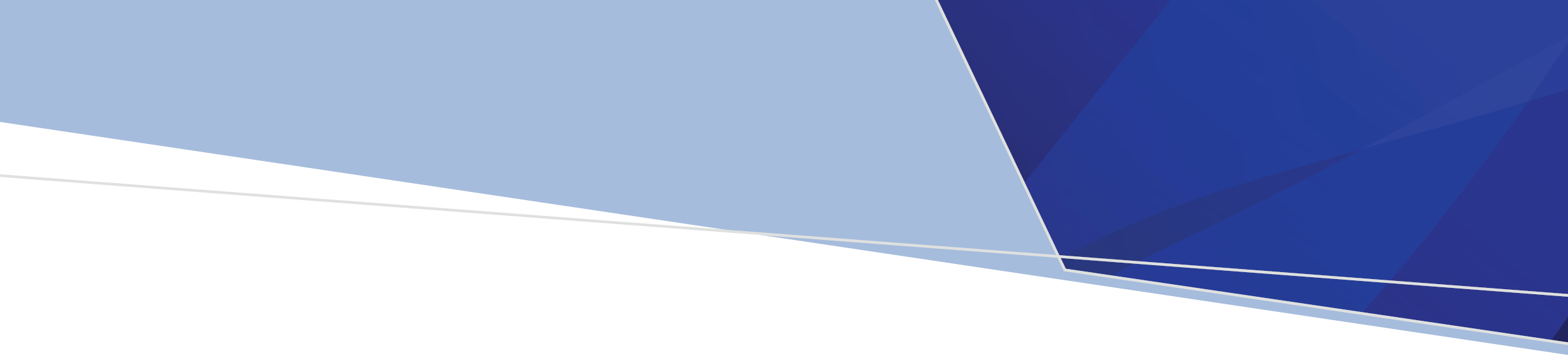 VADC Bulletin 2023-24Edition 27:   29 February 2024VADC Bulletins must be read in conjunction with the VADC Data Specification, available here VADC documentation - health vicTo receive this document in another format email: vadc_data@health.vic.gov.auAuthorised and published by the Victorian Government, 1 Treasury Place, Melbourne.© State of Victoria, Australia, Department of Health, February 2024Available at VADC Bulletins <https://www.health.vic.gov.au/funding-and-reporting-aod-services/vadc-documentation>